Governor Observation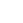 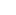 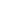 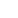 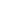 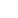 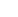 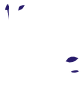 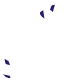 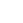 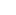 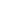 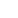 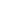 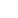 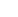 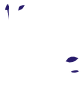 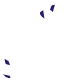 Warwickshire Music - Summer SpectacularBedworth Civic Hall Weds 28th June 2017Attending Governor - Emma HuntLast week the children in Year Two were invited to take part in the Warwickshire Music Spectacular at Bedworth Civic Hall.There was an amazing turnout of parents and family members that bought tickets to watch the performance.Several other schools took part, but I think Arley Primary deﬁnitely sang the best. It must be daunting to stand on the stage and sing in front of a huge audience, but everyone looked calm and excited to be there.The children had been practicing for only a few weeks together at school. I’m sure, like me, many parents have been hearing the “Boa Constrictor” song on a loop.I think I could recite every word.I wasn’t expecting to hear the amount of different songs they had to remember and can’t believe how well they performed on the stage, with only one dress rehearsal on the day of the show. The audience didn’t sing too badly either!I think you will all agree, that the 24 children who attended have done the school and Arley proud. Their singing and behaviour were exemplary, and I will deﬁnitely be booking in to watch next year’s show.The Governors would like to thank all the parents and children that enabled our school to be part of this year’s choir. I also want to say a very special thank you to Mrs Critchlow and Mrs Walsh for working so hard to make this happen.